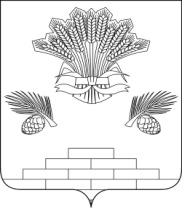 АДМИНИСТРАЦИЯ ЯШКИНСКОГО МУНИЦИПАЛЬНОГО РАЙОНАПОСТАНОВЛЕНИЕот «25» декабря 2019 г. № 942-ппгт ЯшкиноО выделении бюджетных средств 	Для обеспечения бесперебойной работы объектов коммунального назначения в зимний период, на основании Бюджетного кодекса РФ, Федерального закона от 16.10.2003 №131-ФЗ «Об общих принципах организации местного самоуправления в Российской Федерации», постановления администрации Яшкинского муниципального района от 30.10.2017 № 529-п «Об утверждении муниципальной программы «Жилищно-коммунальный и дорожный комплекс, энергосбережение и повышение энергоэффективности Яшкинского муниципального района» на период 2018-2023 годов»,  руководствуясь Уставом Яшкинского муниципального района, администрация Яшкинского муниципального района постановляет: 1. Финансовому управлению по Яшкинскому району перечислить денежные средства администрации Яшкинского муниципального района для проведения мероприятий, связанных с подготовкой к зиме на территории Яшкинского муниципального района по подпрограмме «Подготовка к зиме на территории Яшкинского муниципального района» муниципальной программы «Жилищно-коммунальный и дорожный комплекс, энергосбережение и повышение энергоэффективности Яшкинского муниципального района» на период 2018-2023 годов», утвержденной постановлением администрации Яшкинского муниципального района от 30.10.2017 № 529-п, в сумме 
897 701,94 рублей из средств бюджета Яшкинского муниципального района для расчетов с ООО «АЙТИ-СЕРВИС-НК» по муниципальному контракту 0339300010419000034-1 на выполнение работ по текущему ремонту водозаборной скважины. 2. Контроль за исполнением настоящего постановления возложить на заместителя главы Яшкинского муниципального района по ЖКХ, транспорту и связи А.Е. Дружинкина. 3. Настоящее постановление вступает в силу с момента его подписания. И.п главы Яшкинскогомуниципального района                                                            Е.М. Курапов